обеспечение духовно-нравственного, гражданско-патриотического, трудового воспитания детей;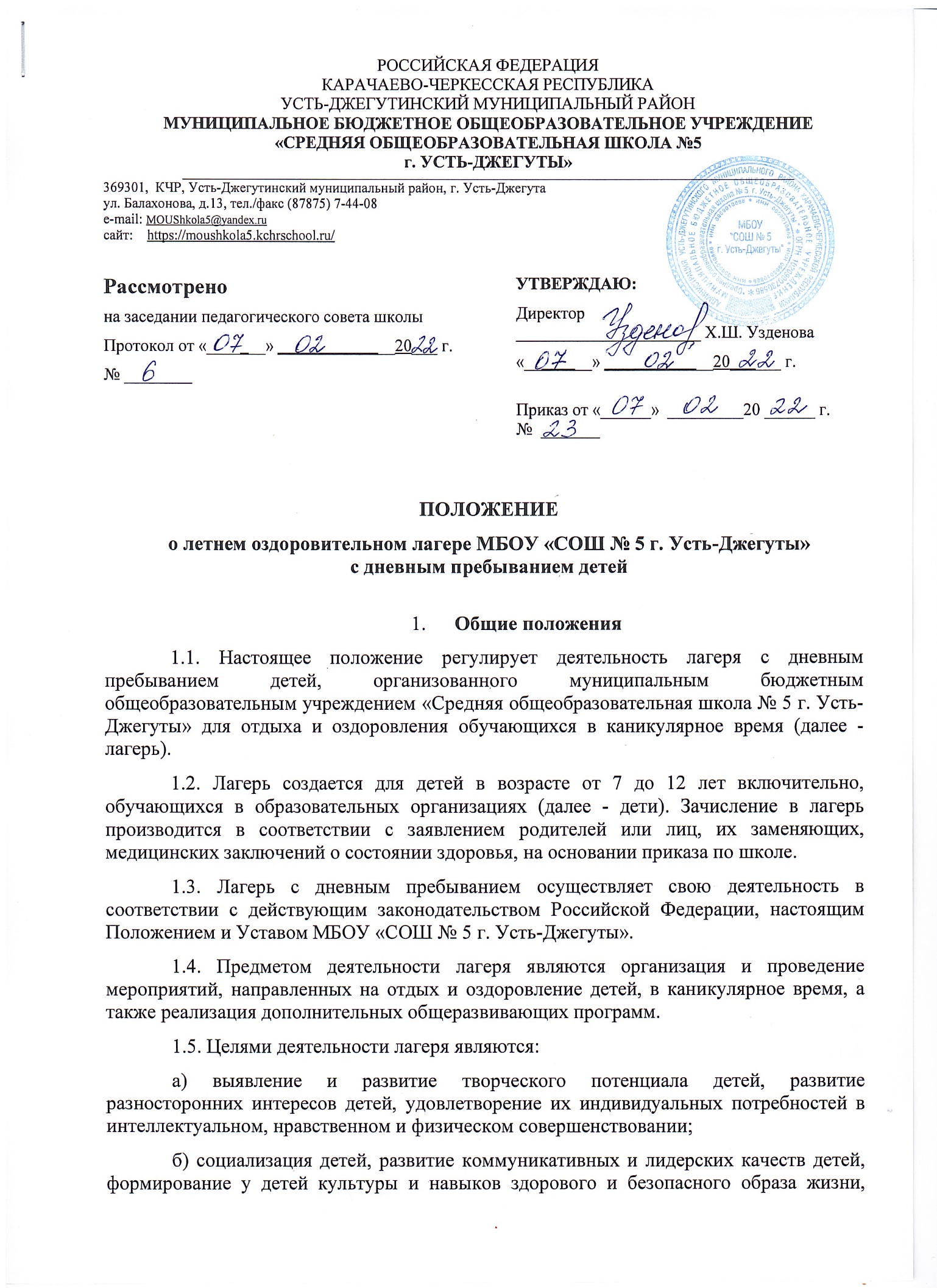 в) организация размещения детей в школьном лагере и обеспечение их питанием в соответствие с санитарно-эпидемиологическими правилами и гигиеническими нормативами Российской Федерации;Право на осуществление в лагере деятельности, для занятия которой необходимо поучение специального разрешения, возникает с момента получения такого разрешения или в указанный в нем срок и прекращается при прекращении действия разрешения.1.6. Школьный лагерь: а) осуществляет культурно-досуговую деятельность, краеведческую, экскурсионную деятельность, обеспечивающую рациональное использование свободного времени детей, их духовно-нравственное развитие, приобщение к ценностям культуры и искусства; б) осуществляет деятельность, направленную на развитие творческого потенциала учащихся, физической культуры и спорта, укрепление здоровья учащихся; в) организует размещение, питание детей в школьном лагере; г) обеспечивает безопасные условия жизнедеятельности детей; е) организует оказание медицинской помощи детям в период их пребывания в школьном лагере, формирование ЗОЖ у детей; ж) осуществляет психолого-педагогическую, логопедическую деятельность.1.7. Содержание, формы и методы оздоровительного лагеря определяются его педагогическим коллективом исходя из принципов гуманности, демократизма, поощрения инициативы и самостоятельности учащихся, учета индивидуальных и возрастных особенностей детей.1.8. Комплектование лагеря осуществляется по заявке школы и с учетом рекомендаций Управлением образования Усть-Джегутинского муниципального района по количеству учащихся.1.9. При комплектовании лагеря первоочередным правом пользуются обучающиеся из категории малообеспеченных семей и детей, находящихся в трудной жизненной ситуации; также обязательным является пребывание детей, состоящих на всех видах учетов.1.10. Лагерь функционирует в период летних каникул в течение 21 дня.1.11.Дети направляются в лагерь при отсутствии медицинских противопоказаний для пребывания ребенка в лагере.2. Организация деятельности лагеря2.1. Летний оздоровительный лагерь открывается приказом директора.2.2. В лагере создаются условия необходимые для питания, медицинского обслуживания, обеспечения отдыха и развлечений, физкультурно-оздоровительной работы, экскурсионной деятельности, развития разнообразных творческих способностей детей и подростков.2.3. Лагерь организуется с дневным пребыванием детей.2.4. Лагерь работает в режиме шестидневной или пятидневной рабочей недели с выходным днем (воскресеньем), установленный приказом по школе. Учащиеся, посещающие лагерь с дневным пребыванием, находятся в нём 6 часов (с 8-00 до 14-00 часов) при организованном 3-х разовом питании (завтрак, обед, полдник).2.5. Администрация школы в подготовительный период знакомит родителей (законных представителей) с настоящим Положением, Программой деятельности летнего оздоровительного лагеря и другими документами, регламентирующими организацию отдыха, оздоровления и занятости детей в летний период.2.6. На период функционирования лагеря назначается начальник лагеря, воспитатели, младший обслуживающий персонал и других работников, деятельность которых определяется их должностными инструкциями согласно утвержденному штатному расписанию.2.7. Организация питания в лагере осуществляется на основе договора на оказание услуг по организации питания детей и подростков в лагере.2.8. Оказание медицинской помощи детям в школьном лагере осуществляется в соответствии с законодательством РФ об охране здоровья граждан, медицинское обеспечение осуществляется медицинским работником школы.2.9. Деятельность детей в лагере организуется как в одновозрастных, так и разновозрастных объединениях детей (отряды), в зависимости от направленности программ смен лагеря, интересов детей, образовательных и воспитательных задач лагеря.2.10. В школьном лагере обеспечен доступ детей-инвалидов и детей с ОВЗ к объектам социальной, инженерной, транспортной инфраструктур лагеря и предоставляемым услугам, в том числе созданы специальные условия для получения указанными лицами образования по реализуемым в школьном лагере образовательным программам.2.11. Условия размещения, устройства, содержания и организации работы лагеря должны соответствовать санитарно-эпидемиологическим и гигиеническим нормативам, требованиям противопожарной безопасности и антитеррористической защищенности.3. Кадровое обеспечение лагеря3.1. Приказом по учреждению назначаются начальник лагеря, воспитатели из числа педагогических работников.3.2. Начальник лагеря руководит его деятельностью, несет ответственность за жизнь и здоровье детей, ведет документацию, организует воспитательную деятельность, осуществляет связь с культурно-просветительными учреждениями.3.3. Воспитатели осуществляют воспитательную деятельность по плану лагеря, проводят мероприятия строго внутри своего отряда, следят за соблюдением социальной дистанции, режима дня, правил личной гигиены, фиксируют ежедневно показания утренних фильтров в журнал термометрии, правил безопасного поведения, правил пожарной безопасности, проводят инструктажи по безопасности с фиксацией в журнале.3.4. Штатное расписание лагеря утверждается МБОУ «СОШ № 5 г. Усть-Джегуты».3.5. К работе в лагере допускаются лица, не имеющие, установленных законодательством РФ ограничений на занятие соответствующей трудовой деятельностью, прошедшие, в соответствии с Порядком проведения обязательных предварительных и периодических медицинских осмотров (обследований) работников, медицинский осмотр, прошедшие анализ на COVID-19 любым из методов, определяющих генетический материал или антител возбудителя COVID-19, с использованием диагностических препаратов и тест-систем, зарегистрированных в соответствии с законодательством РФ.3.6. Работники лагеря проходят инструктаж по технике безопасности, охране труда, правилам пожарной безопасности, правилам безопасности дорожного движения, охраны жизни людей на водных объектах, антитеррористической безопасности, предупреждению несчастных случаев с детьми, соблюдение правил безопасности, в условиях распространения коронавирусной инфекции.4. Права и обязанности учащихся, посещающих летний оздоровительный лагерь4.1. Учащиеся летнего лагеря имеют право: на временное прекращение посещения лагеря по болезни, свободное участие в запланированных досуговых мероприятиях внутри своего отряда, самостоятельной организации мероприятий внутри своего отряда по согласованию с воспитателем.4.2. Учащиеся обязаны: выполнять требования данного Положения, других локальных актов и документов, регламентирующих деятельность лагеря; бережно относиться к имуществу лагеря; выполнять законные требования администрации и работников лагеря; проходить утренние фильтры, соблюдать правила личной гигиены, нормы поведения.5. Охрана жизни и здоровья детей5.1. Начальник и работники лагеря несут предусмотренную законодательством РФ ответственность за пребывание детей в школьном лагере, их жизнь и здоровье.5.2. Заместитель директора по безопасности проводит инструктаж по технике безопасности для сотрудников, а воспитатели – для детей под личную подпись инструктируемых.5.3. Работники лагеря и учащиеся обязаны строго соблюдать дисциплину, выполнять правила внутреннего распорядка, режим дня, план работы. Не допускается самовольный уход учащегося с территории лагеря без разрешения воспитателя и без согласования ухода с родителями (законными представителями).5.4. Ответственность за подвоз учащихся возлагается на заместителя директора по безопасности.5.5. Организация экскурсий проводится на основании соответствующих инструкций директора школы.5.6. В лагере действует план эвакуации на случай пожара и чрезвычайных ситуаций.6. Финансовое обеспечение6.1. Финансовое обеспечение деятельности школьного лагеря осуществляетсяв установленном законодательством РФ порядке.6.2. Лагерь организуется за счет средств республиканского и муниципального бюджета, родительской доплаты.7. Ответственность7.1. МБОУ «СОШ № 5 г. Усть-Джегуты» несет ответственность за действия (бездействия), повлекшие за собой последствия, опасные для жизни и здоровья детей, или иное нарушение их прав; целевое расходование финансовых средств республиканского, муниципального бюджета; своевременное предоставление необходимых отчетов.7.2. Порядок привлечения к ответственности устанавливается действующим законодательством.